Publicado en  el 29/12/2016 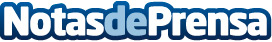 Las enfermedades más comunes del Sudeste AsiáticoA la hora de emprender un viaje, se debe tener en cuenta en función de a la zona a la que se va, las enfermedades a las que nos estamos exponiendoDatos de contacto:Nota de prensa publicada en: https://www.notasdeprensa.es/las-enfermedades-mas-comunes-del-sudeste Categorias: Medicina Industria Farmacéutica Viaje Entretenimiento Turismo http://www.notasdeprensa.es